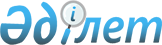 Курчатов қаласы әкімдігінің кейбір қаулыларының күші жойылды деп тану туралыШығыс Қазақстан облысы Курчатов қаласының әкімдігінің 2016 жылғы 10 ақпандағы № 361 қаулысы      РҚАО-ның ескертпесі.

      Құжаттың мәтінінде түпнұсқаның пунктуациясы мен орфографиясы сақталған.

      "Нормативтік құқықтық актілер туралы" Қазақстан Республикасының 1998 жылғы 24 наурыздағы Заңының 21-1 бабының 1 тармақшасына сәйкес, Курчатов қаласының әкімдігі ҚАУЛЫ ЕТЕДІ:

      Курчатов қаласы әкімдігі қаулысының күші жойылды деп танылсын:

      1) "Мүгедектер үшін, қылмыстық-атқару инспекциясының пробация қызметі есебінде тұрған, сондай-ақ бас бостандығынан айыру орындарынан босап шыққан тұлғаларға жұмыс орындарының квотасын белгілеу туралы" 2013 жылғы 14 тамыздағы № 45 (Нормативтік құқықтық актілерді мемлекеттік тіркеу тізілімінде 2013 жылдың 09 қыркүйегіндегі 3058 нөмірімен тіркелген, "7 дней" газетінде 2013 жылғы 19 қыркүйегіндегі № 38 (944) жарияланған);

      2) "Курчатов қаласының шалғайдағы елді мекендерде тұратын балаларды жалпы білім беретін мектептерге тасмалдаудың схемасы мен тәртібін бекіту туралы" 2015 жылғы 21 шілдедегі № 204 (Нормативтік құқықтық актілерді мемлекеттік тіркеу тізілімінде 2015 жылдың 30 шілдедегі 4075 нөмірімен тіркелген, "7 дней" газетінде 2015 жылғы 13 тамыздағы № 33 (1043) жарияланған). 


					© 2012. Қазақстан Республикасы Әділет министрлігінің «Қазақстан Республикасының Заңнама және құқықтық ақпарат институты» ШЖҚ РМК
				
      Қала әкімі 

Н. Нұрғалиев
